Industrial Technology Metal Mark it out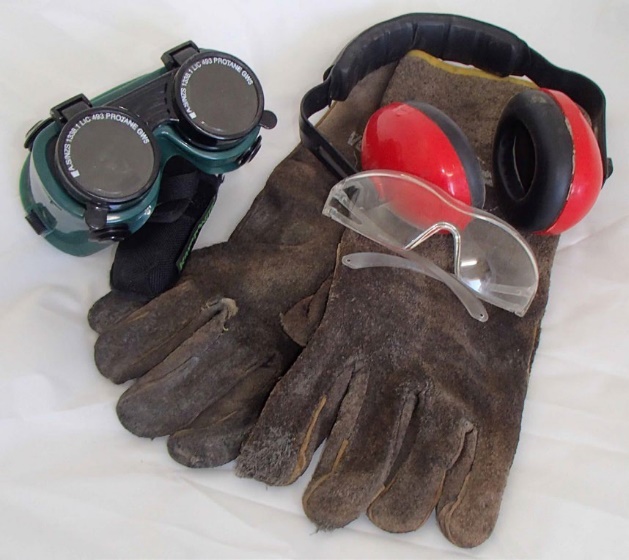 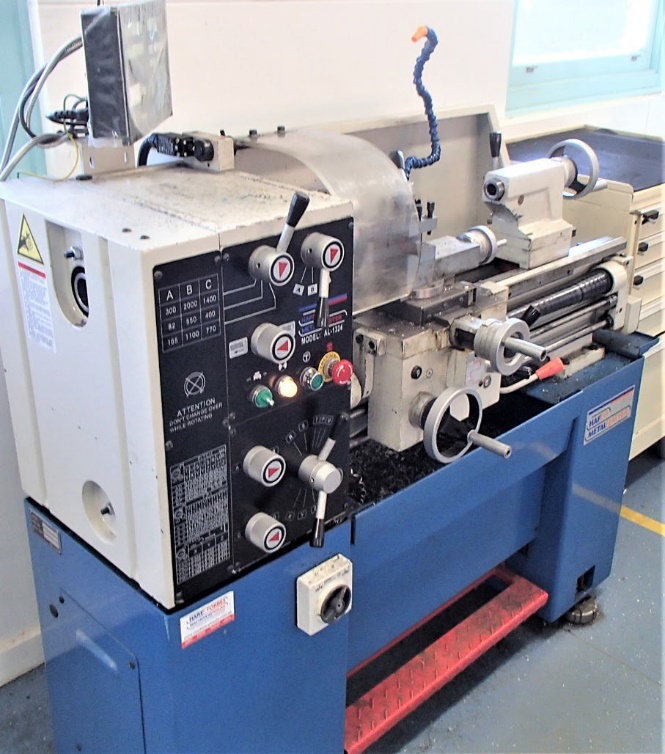 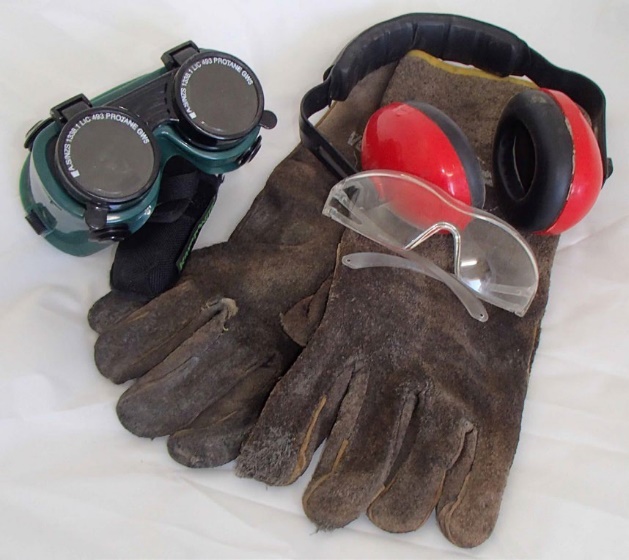 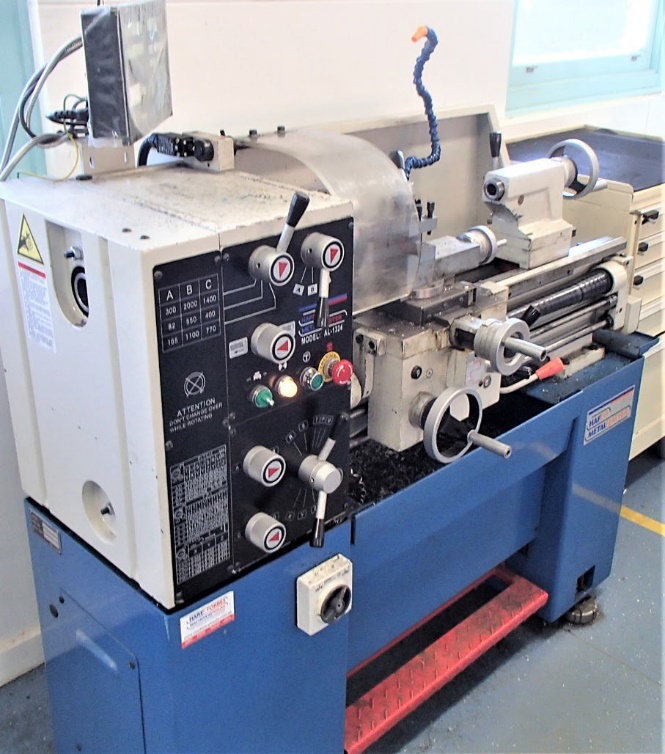 Teacher work bookletContentsMark it out	1Teacher work booklet	1Contents	2Unit overview	3Assignment overview	3Unit requirements	4Glossary	5The design and production process	7Ferrous and non–ferrous metals	8Sheet metal fabrication	10Soft jaws task	13Metals industry and professions	17Indigenous perspective and influence	19Understanding steel	20Sheet metal toolbox unit	23Unit overviewThis unit is designed to develop foundational skills and knowledge in general metalworking tools, machinery, processes and techniques. Associated theory is tied to practical exercises and experiences. Core to all projects is the emphasis on safety, accuracy and quality.Assignment overviewYou will work to complete all theory tasks as directed by your teacher. The successful completion of the work booklet will form the basis of working knowledge of the materials, tools and techniques associated with metalworking.The final task will be a sheet metal fabrication project that will display a range of developing skills.Unit requirementsMaterialsYou will be provided with identified materials associated with all tasks by your teacher.ResourcesYou will have access to classroom materials including:all tools and equipment in the Metalwork room appropriate to your usage leveladditional equipment and technology for classwork and investigative learningProcesses and expectationsBy completing this booklet and accompanying tasks you will:Demonstrate your knowledge of metals and its application in societyDemonstrate creativity and communication skills through production diariesCompetently and accurately use a range of hand, power and machining toolsCompetently use a diverse range of techniques to create quality productsAssessmentCompletion of both practical exercises and work booklet learning experiences will contribute to your overall assessment for the course.GlossaryComplete the table below with definitions as you progress through the unit.Teacher note: suggested solution includedThe design and production processThroughout the study of Industrial technology, students use a design process and apply it to the development of their project.The design and production process:involves a sequence of organised steps which provide a solution to design needs and opportunitiesmay take a few seconds or minutes, such as when you select what clothes to wear, or may take years as in the case with the design of a motor vehiclemay involve one person or may involve many peoplemay be simple or complex, depending on the taskinvolves the designer questioning (or evaluating) throughout the process.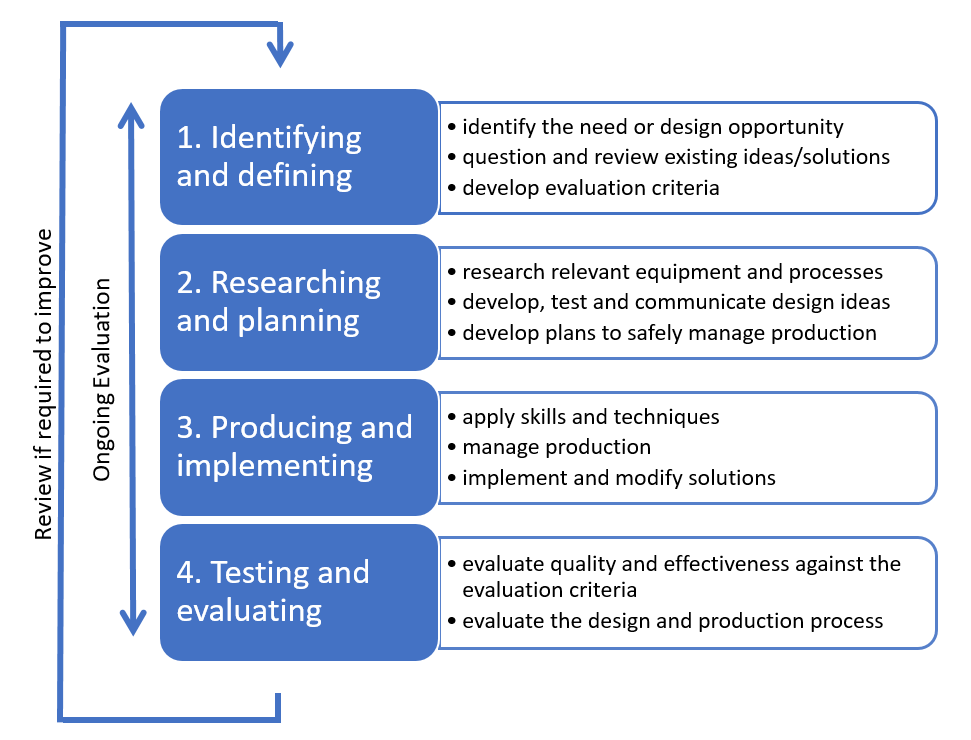 The sequence (or steps) in design processes may vary depending on design	Does your solution perform as it should?Ferrous and non–ferrous metals Metals are categorised into two groups, ferrous and non–ferrous (including alloys).Ferrous metals primary element is Iron. Ferrous materials have small quantities of other metals or elements added to them which changes their characteristics. Generally, ferrous metals are magnetic and susceptible to corrosion. Common materials include carbon steel, cast iron and wrought iron.Non–ferrous metals do not contain iron and therefore are non–magnetic and are more resistant to corrosion more than ferrous metals. Common non-ferrous materials include aluminium, copper, nickel and lead.Alloys are a combination of metals to make a new metal compound with different characteristics. Alloys make use of the best qualities of alloyed materials. Some common alloys include:Steel – Iron and CarbonBronze – Copper and TinBrass – Copper and ZincResearch and identify three common ferrous and three common non–ferrous metals, including their characteristics and common uses. Use that information to complete the table below.Sheet metal fabricationSheet metal fabrication covers the production of anything that is made from sheet metal. In this unit you will produce two sheet metal projects, one from aluminium sheet and the other from galvanised steel sheet.Before we start these projects you first need to be able to identify the tools and equipment you will use in their manufacture, including how to use them accurately and safely. Your teacher will demonstrate their safe use in the workshop.Marking out toolsThe first set of tools are used to accurately transfer the plans from paper to the piece of sheet metal and to mark the material for identification or decoration.Manual cutting and shaping toolsThese tools are used to cut and shape sheet metal into the various shapes required for sheet metal projects. Some of the tools will also be used for projects using other sorts of metal stock. Complete the description for each tool in the table below.Teacher note: suggested answers included.Bending equipmentThese tools are used to bend and shape sheet metal into the various shapes required for sheet metal projects. The sheet metal stakes can also be used for projects using other sorts of metal stock. Complete the description for each tool in the table below.Teacher note: suggested answers included.Soft jaws taskTeacher note: students to follow the activity listed below. Ensure to demonstrate project processes and have students complete the table below after demonstrations.Under the guidance of your teacher complete the table below and the practical exercise.`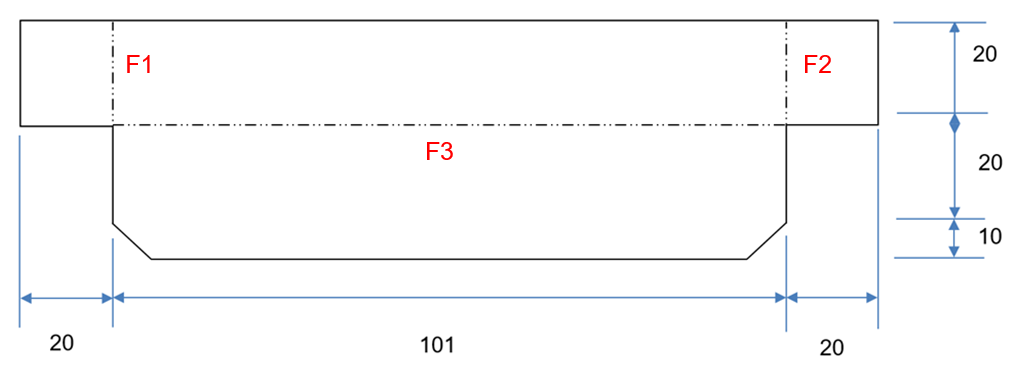 TemplateDraw the project accurately and to size on a piece of paper or card. Ensure that you mark the edges and the fold lines correctly.Cut the template out and fold to shape.Check the paper or card version against the vice to ensure the correct fit.Show template to your teacher and get approval to start marking out actual soft jaws on aluminium sheet.Soft jawsComplete the following steps independently:Mark the project out on a piece of metal (provided by your teacher after you show them your paper or cardboard model)Cut the project to size using straight snips.File the edges to remove any burs or sharp edges.Fold the project to shape using the Magnabend or pan brake.Repeat the process to make a pair.Stamp your initials in both guards.Submit to your teacher for assessment.Soft jaw evaluationEnter your evaluation image into the box below and complete the following questions:Soft jaws marking criteriaTeacher feedback:Metals industry and professionsTeacher note: This could be completed as a whole class discussion, group work, research task or potentially even team-taught with the Careers Advisor. Examples are provided for the teacher.What types of industries use metal technologies?In your group or as a class try to come up with as many examples of industries that are related to metal and list them in the space below.What types of careers are in those industries? List careers in those industries in the space below.Extension activity:Research individually or discuss as a class:What is a ‘Trade’? What is an Apprenticeship? What is a Qualification?TaskFrom the brainstorming you have already done you are to select and research one possible career in metal technologies that you are interested in. Prepare a single page report which includes the following information:name of careereducational requirements or training required to enter this careerwhat places or institutions offer this training?examples of the type of work they producea description of the types of skills and technologies that they use in their jobyour report should be printed, with your name, class and teacher clearly shown.Indigenous perspective and influenceTeacher note: this task addresses the cross-curriculum priorities and general capabilities within the Industrial Technology syllabus and could be completed as a research task or as a whole class discussion.Look at the Aboriginal Steel Art website and complete the following questions: Understanding steelTeacher note: students to complete the following activity as a research task using textbooks, on-line search or information presented to the class.Mild Steel is the most common metal used in the workshop. As such it is important to understand what steel is made up of.Research and answer the following questions the space provided. Ensure to add diagrams in your answers with appropriate references.What are the raw elements used to alloy with iron to create Mild Steel, Stainless Steel, Bright Steel and Tool Steel? Explain how they change the properties of the steel.Research and explain the difference between a Blast Furnace and an Electric Arc Furnace in the production of steel.Draw a flowchart of steel production from the mining of the element to the finished product for a piece of Mild Steel flat bar. Teacher note: Follow the below link for the steel production flowchart.  Steel Production Flowcharts Nippon SteelWhat common metals can be recycled and explain the benefits of recycling? What impacts does the production of metals have on the global environment? Sheet metal toolbox unitTeacher note: students to follow the activity listed below. Ensure to demonstrate project processes, safety aspects, techniques and have students complete the table during the completion of their project. Importance is placed on showing the evidence of their learning.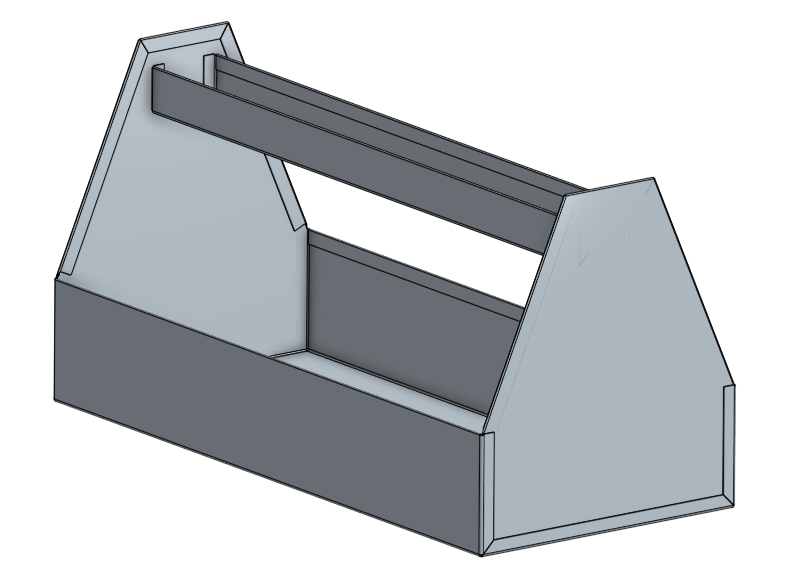 Under the guidance of your teacher, you are to apply the skills you learned in completing the soft jaws.For this toolbox you are going to use galvanised sheet steel. The galvanised finish is chosen because of its ability to resist corrosion while being relatively inexpensive and easy to work with.Complete the practical exercise attached and complete all required documentation below as you complete your project.Construction stepsIdentify the steps in construction and what tools are required to complete it. Also, consider what the safety precautions are for each of the steps.Teacher note: the steps have been provided for you as an example, they can be left there or removed and students can generate their own steps.Cutting listUsing the provided drawings as your guide generate a cutting list and use that to calculate the amount of sheet metal required. To calculate the m2 amount required you will first have to convert the measurements into metres from millimetres. Hint: there are 1000 millimetres in a metre.Teacher note: the calculations have been done for you.Sheet metal toolbox evaluationEnter your evaluation image of the completed toolbox into the box below and complete the following questions: Sheet metal toolbox marking criteriaTeacher feedback: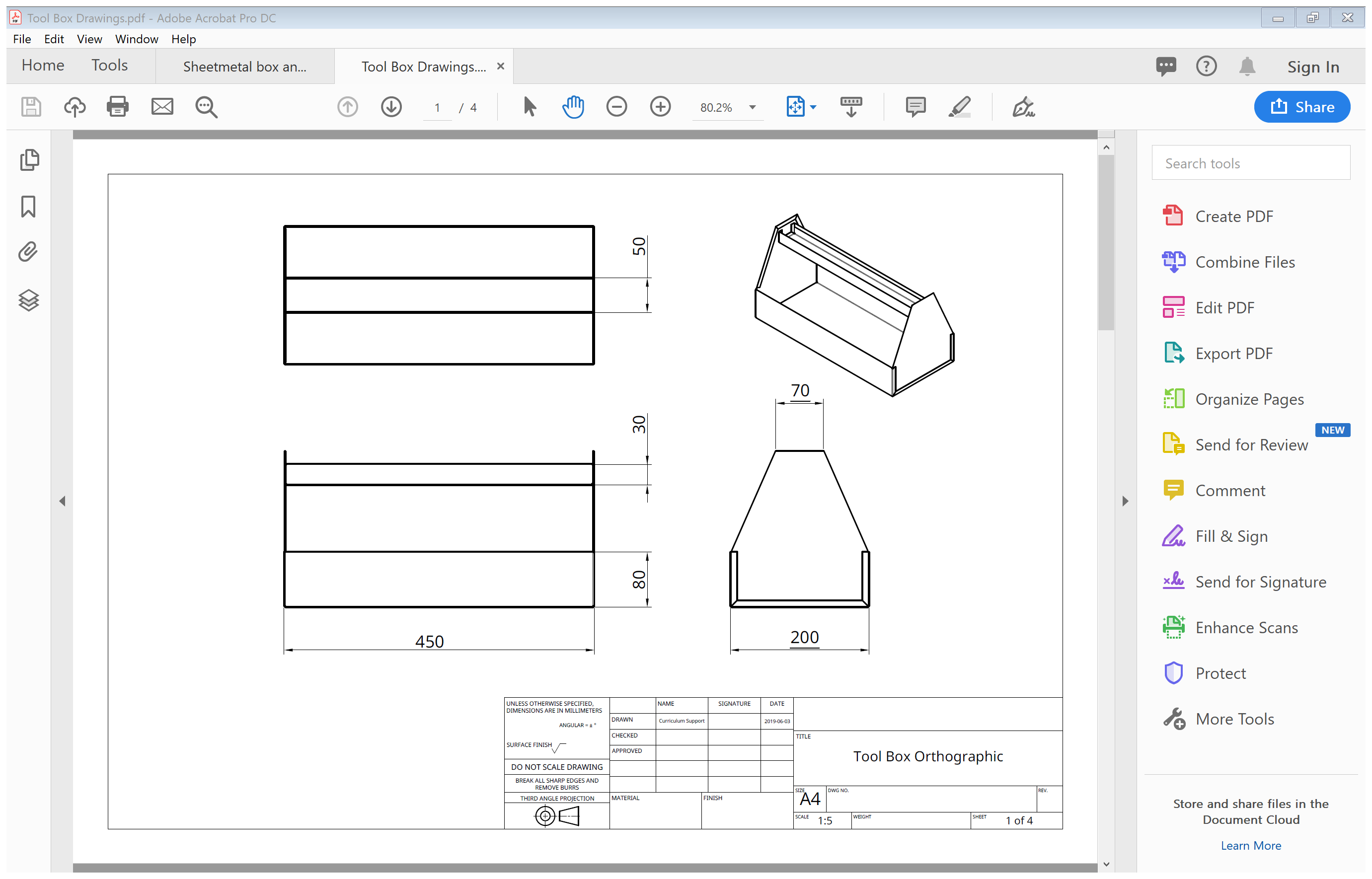 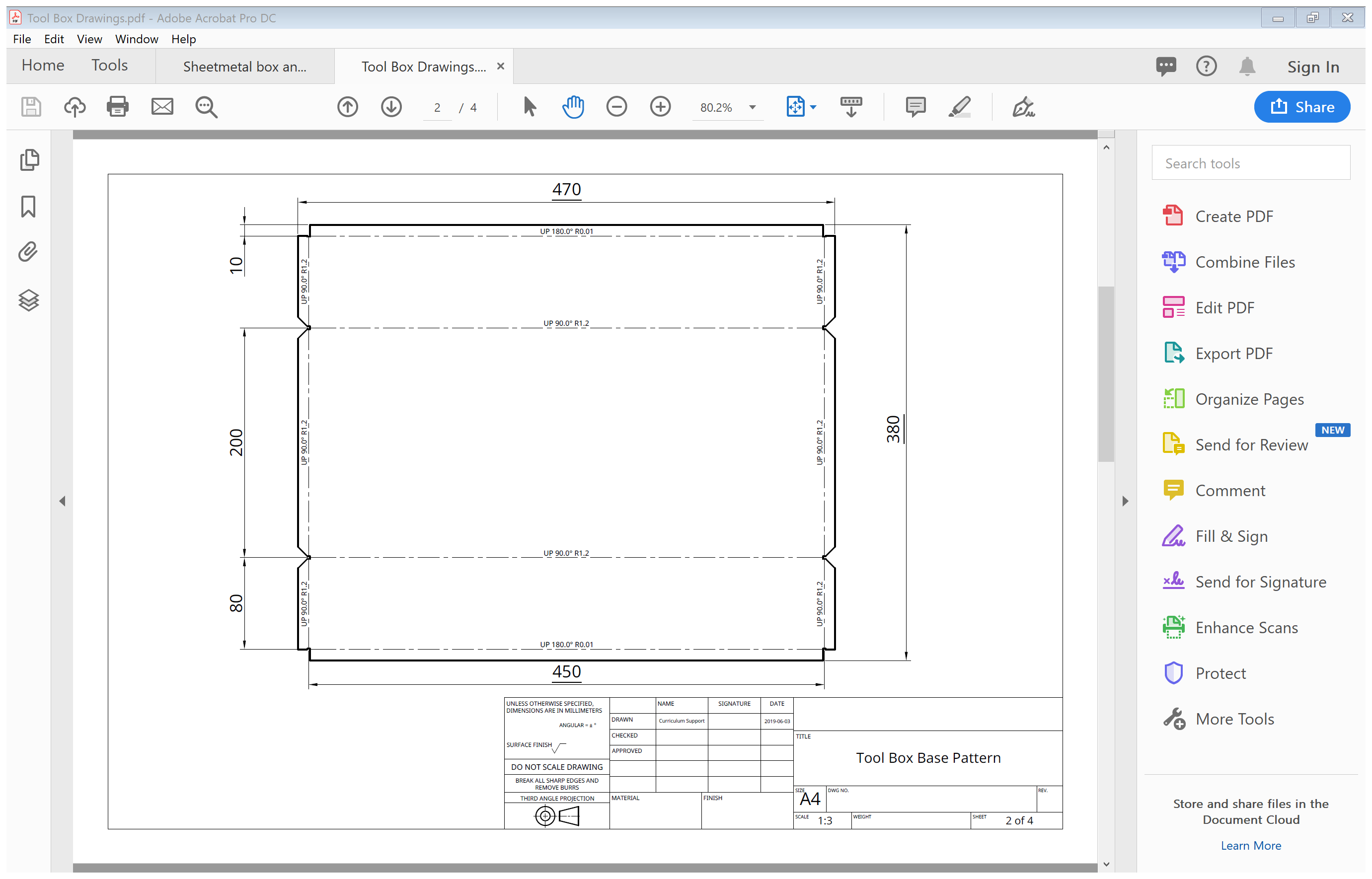 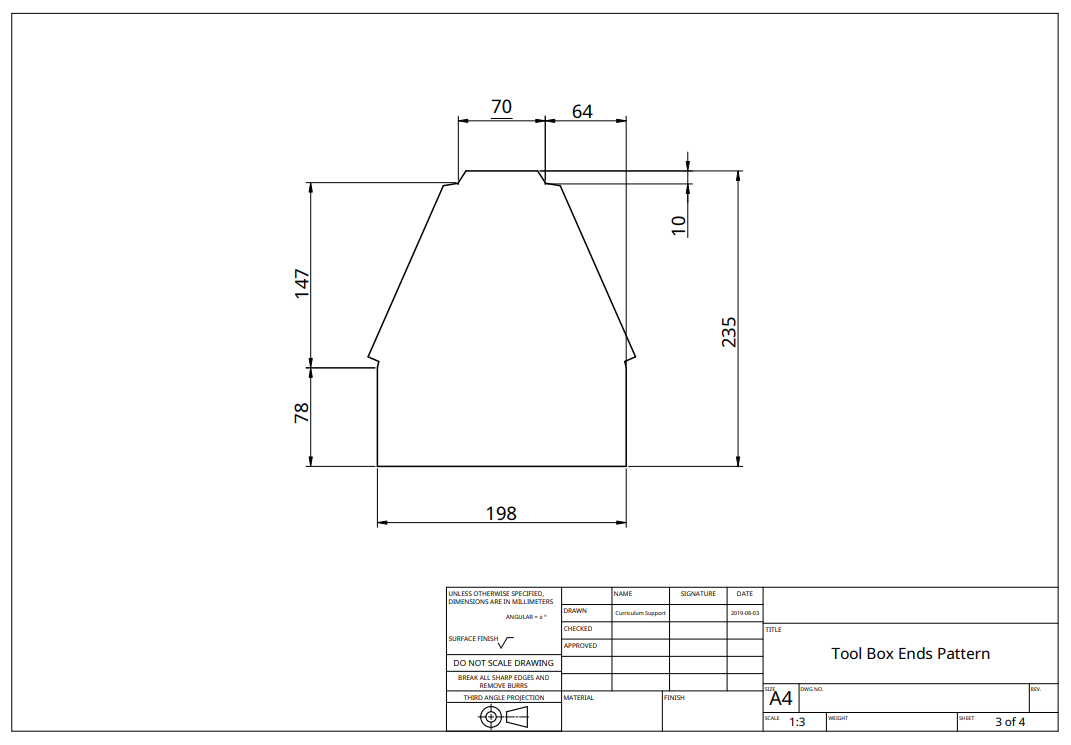 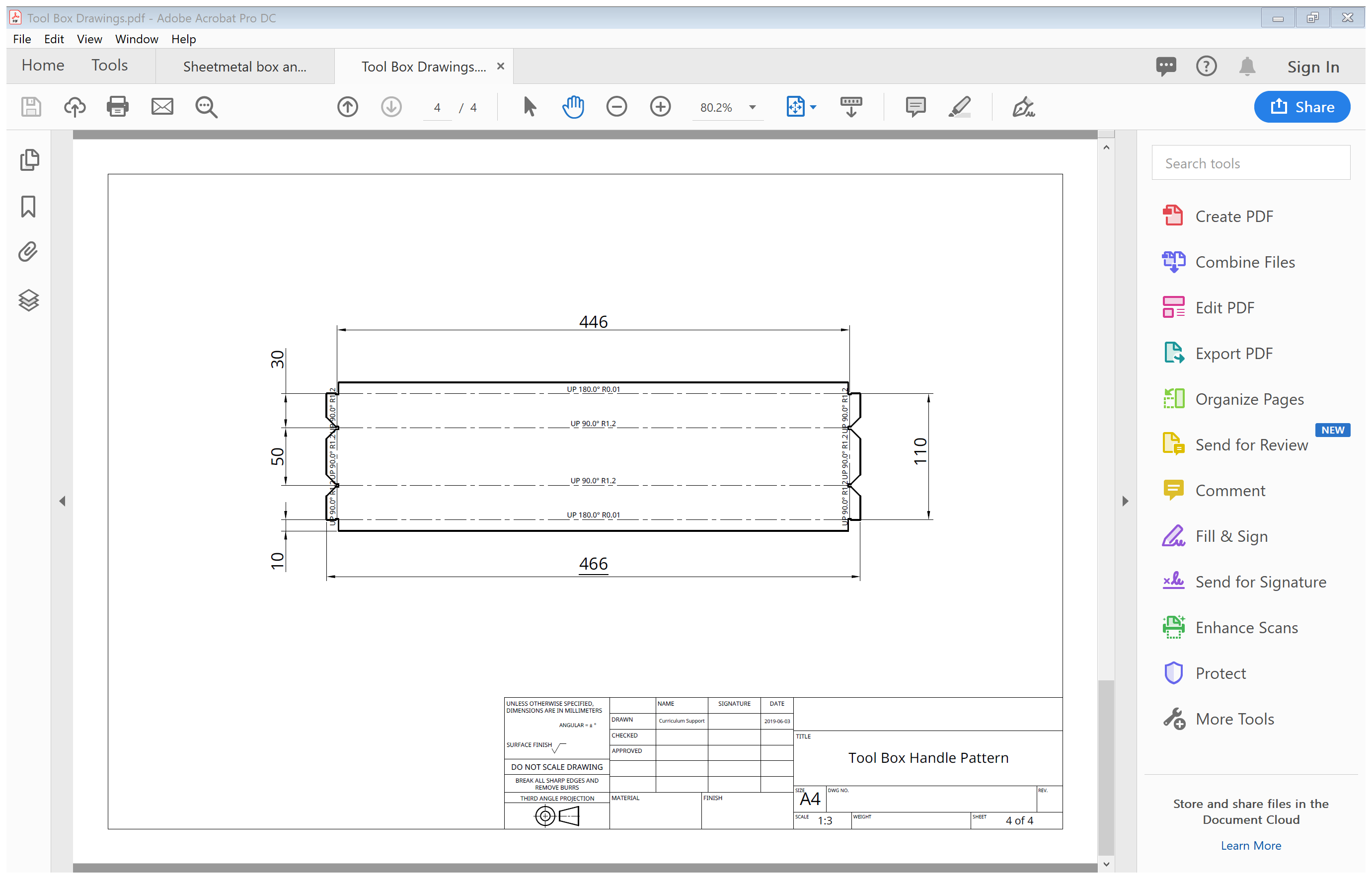 Layout for marking and cutting outTeacher note: If the components are laid out as per the diagram below, they will fit onto a 600 x 600 square of galvanised sheet steel. This allows you to get the 2400 x 1200 sheets to be pre-cut by the supplier and makes it easier for the students to handle. It also minimises waste. The first two cuts can be performed on the guillotine and a third optional cut to separate the two ends can be done using the bench shears depending on the students. The waste section below the handle can be used to create small projects like spinners for students who complete the project early.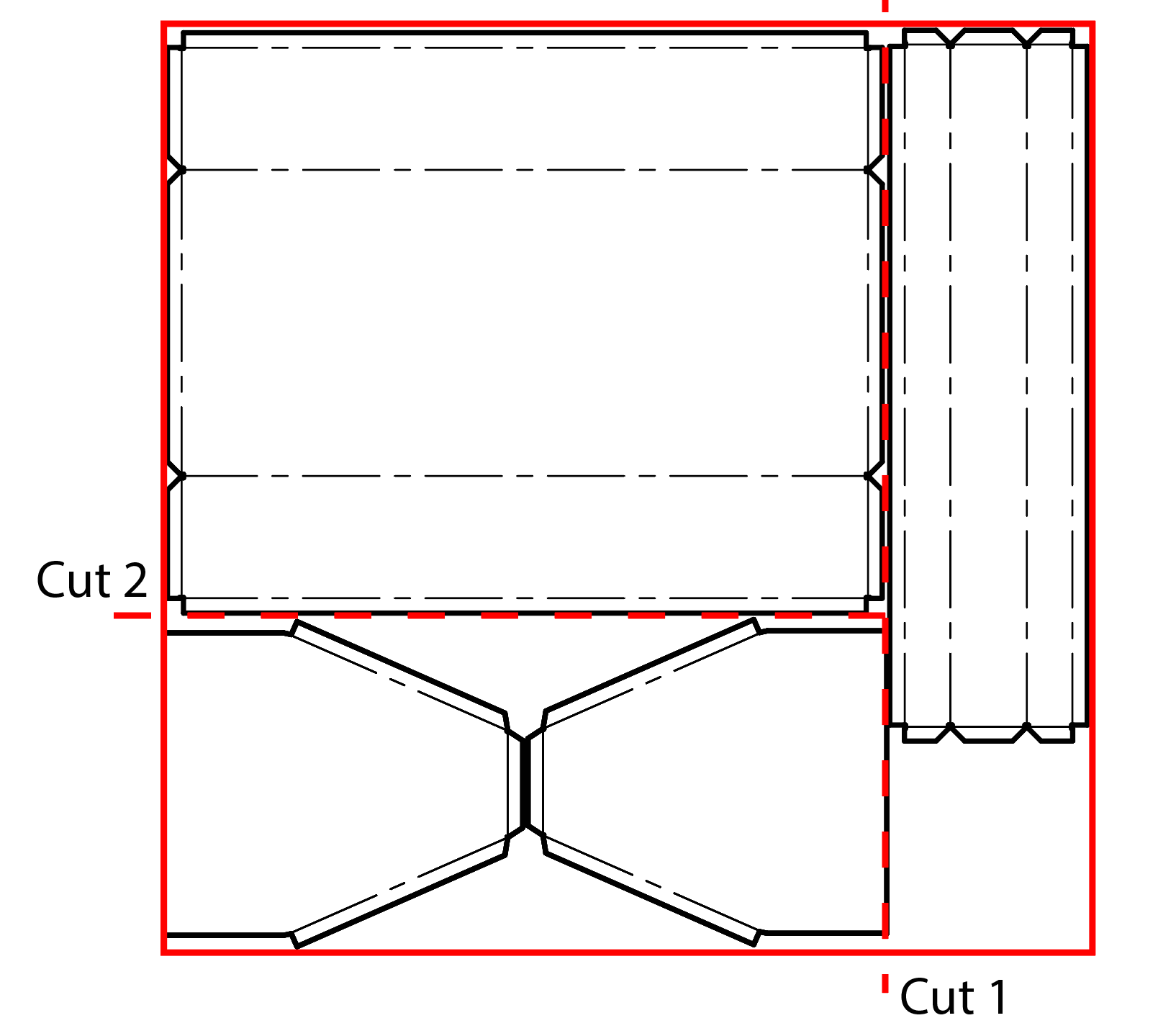 Word DefinitionScriberA Scriber or Engineers Scriber is made of hardened metal with a bent tip at one end. Used in the process of marking out, they leave a small indented line in the surface of the metal for the user to see.Jenny calipersOdd-leg or jenny calipers are used to scribe parallel lines at a set distance from an edge, primarily used in sheet metal work.Engineers squareAn Engineers square consists of a steel blade and stock and is used to mark out 90degree angles. It has a small notch where the blade meets the stock to prevent small particles collecting at this point and affecting its accuracy.RuleA measuring tool normally made of stainless steel with increments etched into the surface or engraved to be resistant to abrasion and allow accurate measurement or setting of instruments and equipment used as part of the manufacturing process.Pan brakeA pan brake is a metalworking machine that allows the bending of sheet metal to various angles. Similar in action to the Magnabend, brakes can be manually or hydraulically driven.MagnabendThe Magnabend is a sheet metal folding machine that utilised the power of magnets to hold the bending bars in place when power is applied. It can be used to bend both ferrous and non-ferrous materials.Bastard fileA file is a tool used to remove fine amounts of material from a job. A Bastard File is a tool that has larger teeth and is designed to rapidly remove waste material but leaves a rougher finish on the surface of the metal. 2nd cut fileA file is a tool used to remove fine amounts of material from a job. A 2nd cut file is a tool that has intermediate sized teeth and is designed to remove less material than the coarser grades, therefore, leaving a smoother finish on the surface of the metal.Smooth fileA file is a tool used to remove fine amounts of material from a job. A Smooth File is a tool that has small sized teeth and is designed to remove the least amount of material compared to Bastard or 2nd Cut files and therefore leaves a smooth finish on the surface of the metal.Tin snipsTin snips are somewhere between the bench shears and a pair of scissors. They are used to cut and shape various sheet metals and come with straight or curved blades. There are also specialty snips such as jewellers’ snips which have longer handles and smaller shear jaws for powerful and precision cutting of finer materials.Aviation snipsCommonly known as aviation shears or incorrectly as tin snips, they are used to cut and shape various sheet metals. They are composed of various types such as straight cuts, left and right-handed curve cuts. They have a geared advantage to make cutting easier compared with actual tin snips.Bench shearsA bench shear, as the name suggests is a large bench mounted shear that can cut heavy gauge sheet metal and round stock that is unable to be cut using hand tools. They can only perform rough cutting and are not designed for intricate or accurate work.AlloyA mixture of metals and elements that creates new metals with different characteristics.Ferrous metalsA metal that contains iron as its base materialNon-ferrous metalsA non-magnetic metal that does not contain iron as its base materialSheet metalSheet metal is metal that has been formed into thin flat sheets up to a maximum thickness of 6mm that can be easily cut and bent into a variety of shapes. Plate steelPlate steel is metal that has been formed into sheets where the thickness is greater than 6mm.Bar stockBar stock is solid metal that has been formed into a variety of cross-sectional shapes such as round, square, rectangular or hexagon through rolling or extrusion.Hollow sectionHollow section steel refers to a range of shapes that a formed from sheet metal and welded into a tube then pressed into the finished shape. This can include simple round tube, rectangular hollow section (RHS) or square hollow section (SHS). PreciousA highly valued object or substance. In this lesson, used to describe valuable metals like gold and silverPropertiesCharacteristics and descriptions to help identify materialsPureA material containing only one elementElementA substance that cannot be broken down any further. Composed of atoms that contain the same atomic numberIdentified metalFerrousNon–ferrousCharacteristicsCommon usesExample: Aluminium AlloyAluminium that is combined with other elements such as copper, magnesium, manganese, silicon, tin and zinc. Low weight to high strength ratio. High resistance to corrosion. Can be cast, extruded and rolledFavoured in engineering where lightweight, strength and corrosion resistance is required. Examples include; doors and windows, aviation industries, marine Industries and automobile IndustriesStudent answerStudent answerStudent answerStudent answerStudent answerStudent answerToolsDescriptionImageScriberA Scriber or Engineers Scriber is made of hardened metal with a bent tip at one end. Used in the process of marking out, they leave a small indented line in the surface of the metal for the user to see.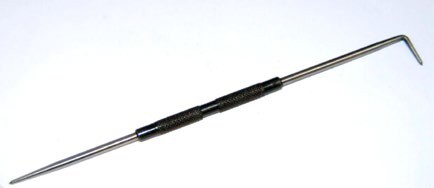 Jenny calipers Odd-leg or jenny calipers are used to scribe parallel lines at a set distance from an edge, primarily used in sheet metal work.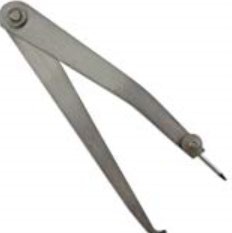 DividersDividers or Spring Dividers are used to mark out curves, circles and transfer distances. The ends are sharpened to a point and leave a small indentation in the face of the metal when used to scribe.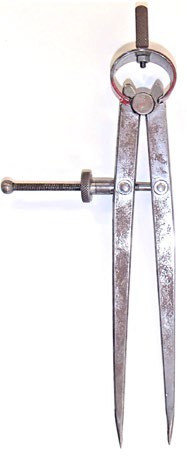 Engineers squareAn Engineers square consists of a steel blade and stock and is used to mark out 90degree angles. It has a small notch where the blade meets the stock to prevent small particles collecting at this point and affecting its accuracy. 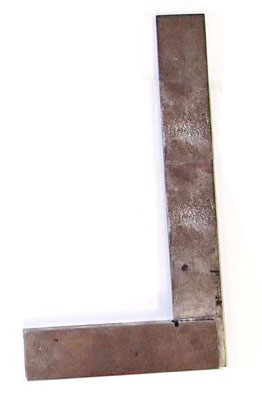 RuleA measuring tool normally made of stainless steel with increments etched into the surface or engraved to be resistant to abrasion and allow accurate measurement or setting of instruments and equipment used as part of the manufacturing process.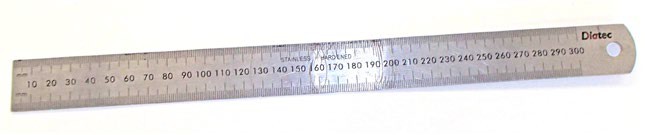 Metal stampsMetal stamps can consist of letters, numbers, characters or symbols that are reversed on the end of some tool steel and allows the user to make a permanent indent in metal by placing the character end on the surface and then striking the opposite end with a hammer.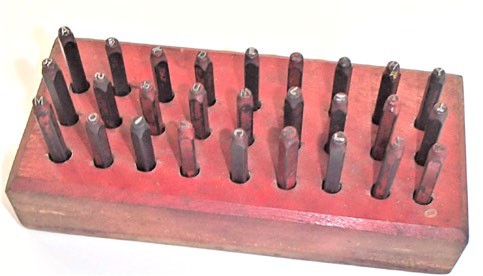 ToolsDescriptionImageFloor guillotine (shear)This machine can be manually or hydraulically driven. When power or force is applied a clamping arm holds the sheet metal in place allowing a long knife to shear (cut) the metal along the edge of the table.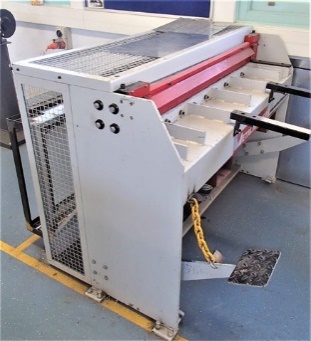 Bench shearsA bench shear, as the name suggests is a large bench mounted shear that can cut heavy gauge sheet metal and round stock that is unable to be cut using hand tools. They can only perform rough cutting and are not designed for intricate or accurate work.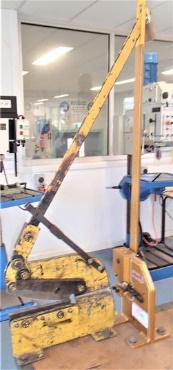 Tin snipsTin snips are between the bench shears and a pair of scissors. They are used to cut and shape various sheet metals and come with straight or curved blades. There are also specialty snips such as jewellers’ snips which have longer handles and smaller shear jaws for powerful and precision cutting of finer materials.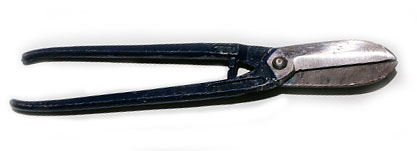  Aviation snipsCommonly known as aviation shears or incorrectly as tin snips, they are used to cut and shape various sheet metals. They are composed of various types such as straight cuts, left and right-handed curve cuts. They have a geared advantage to make cutting easier compared with actual tin snips.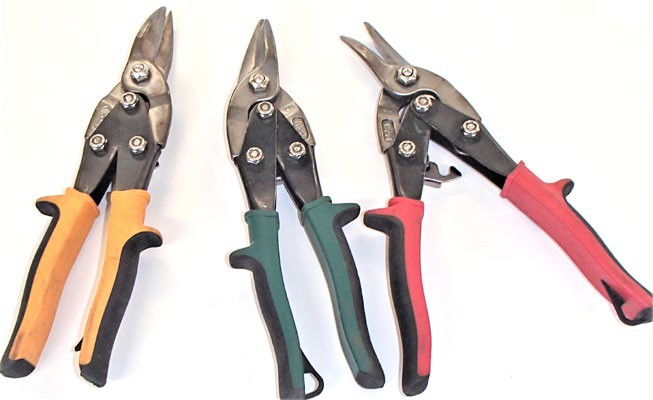 HacksawA metal-framed tool that holds a hardened metal blade in tension. They are adjustable and can hold the blade at 90 and 45 degrees. Used for general cutting of metal and slot cutting. 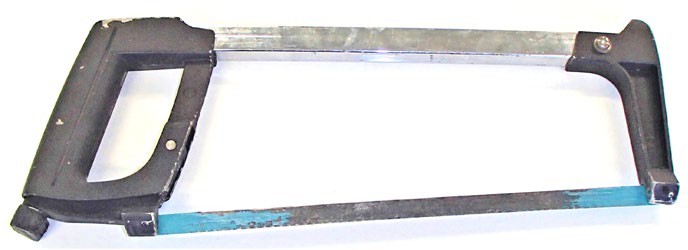 FilesFiles are hardened metal with sharp teeth that point in one direction (forwards). They come in various shapes and grades and are design to removes excess waste or to shape metal. For example, a Bastard File has larger teeth and is designed to rapidly remove waste material but leaves a rougher finish on the surface of the metal.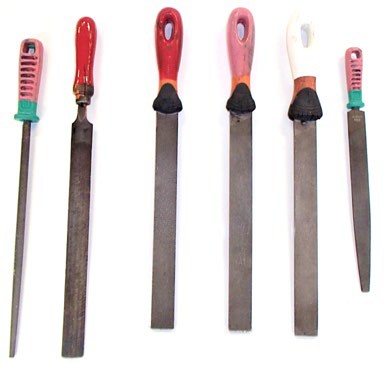 ToolsDescriptionImageMagnabendThe Magnabend is a sheet metal folding machine that utilised the power of magnets to hold the bending bars in place when power is applied. It can be used to bend both ferrous and non-ferrous materials.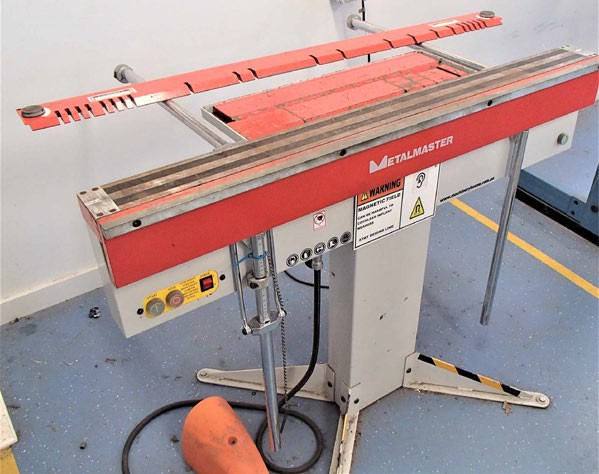 Pan brakeA pan brake is a metalworking machine that allows the bending of sheet metal to various angles. Similar in action to the Magnabend, brakes can be manually or hydraulically driven.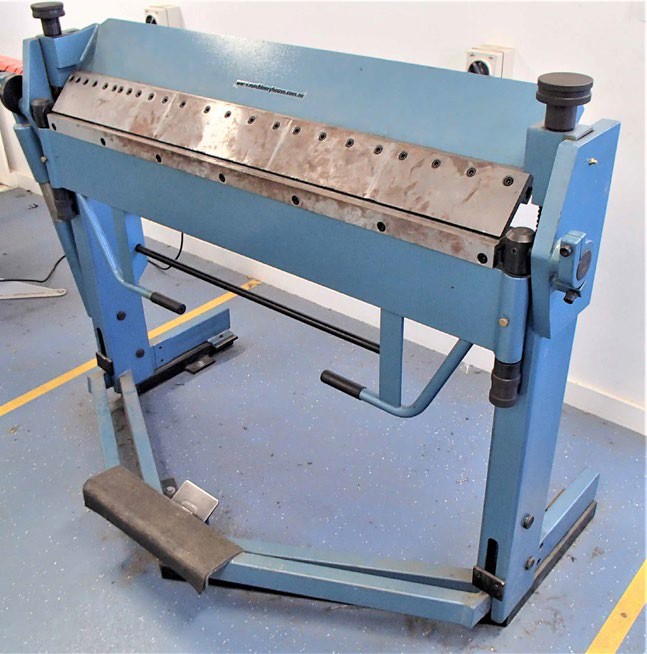 Sheet metal stakesSheet metal formers or sheet metal post dollies are used to form edges, curves and other shapes in sheet metal by hammering it over the dolly (the shaped section at one end of the post). The square tapered end is secured in a bench or in a block, allowing the post to stand upright and raise the forming end above the work surface so that the metal can be shaped around it.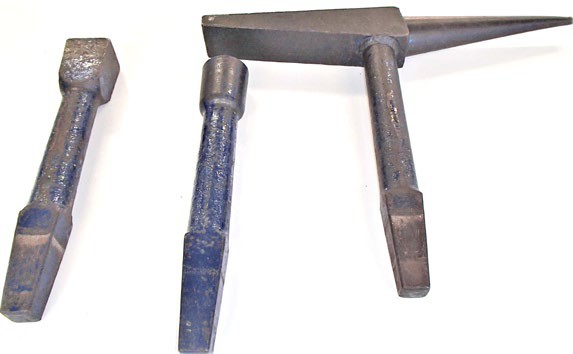 Tools requiredSafety test completed and dateDemonstration dateScribeSteel ruleJenny calipersAviation snipsMagnabendMetal stampsCriteriaWhat evidence do I have to show?What could I do to improve next time?Safe use of tools and equipment during productionSkills learntQuality of finished productAreas for improvementRequired workMarking criteriaMarks available Mark awardedWorking safelyStudent satisfactorily: completes safety testswas attentive during demonstrationsPractised safe working techniques in the production of their project15 marks(5 per criterion)  /5  /5  /5PrototypeStudent demonstrates accuracy and understanding of sheet metalworking in the creation of their paper model5 marks  /5ProjectStudents presents final project for assessment:Accurate marking outAll edges filed and clean of any sharp edges or burFinished project complies with dimensions and fits neatly on the jaws of the viceInitials are neatly placed and stamped clearly40 marks(10 per criterion)  /10  /10  /10  /10EvaluationStudent provides a comprehensive evaluation with reference to:Safe use of tools and equipment during productionSkills learntQuality of finished productAreas for improvement40 marks (10 per criterion)  /10  /10  /10  /10AutomotiveCivil engineeringDefence industriesAerospaceAgricultureJewelleryMiningManufacturing e.g. whitegoodsShippingLocomotiveFoundriesWelderPipefitterArmourerRiggerMaintenance operatorJewellerProgrammer BoilermakerBlacksmithFarrierMachinistTool and pattern makerMetallurgistEngineering – mechanical, chemical, industrial, materials and civilQuestionsAnswersArtist name:What is the primary trade that the artist utilises for his art? How has he drawn upon this to create his pieces?What have been the main inspirations that have driven the artist’s work and how has he reflected them in his pieces?The artist uses 316 grade Marine Grade Steel. Explain why you think he uses this material and what specific tools or processes would he require to produce his art from this material.List three pieces that the artist has created, where they are placed and describe the processes he used to make them?Steel typeAlloying elementsExplanation of its effects on iron when alloyedMild steelCarbon.005 –0.25%Also known as low carbon steel, it is strong, easy to machine, bend and fabricate. Susceptible to corrosion (rust).Stainless steelMax of 5 Carbon, Chromium, Nickel Silicon and copperMolybdenumCarbon is always present in steel, low amounts generally to increase strength. Chromium, Nickel and Molybdenum all contribute to strength and resistance to corrosion depending on the amounts added. Silicon and copper improve structural properties and add to anti-corrosive properties.Bright steelCarbon Silicon ManganeseBright steel is low carbon Mild steel. It is bright mainly because it has been cold rolled and hence then no scale from being hot. It is slightly harder than mild steel predominantly because the grains have been squashed / stressed work hardened.Tool steelCarbonTungsten Chromium Vanadium MolybdenumThe combination of carbon and the other elements creates an extremely tough, non-corrosive steel that is tolerant of high temperatures. Used to machine and cut other steel types.Blast furnaceElectric arc furnaceCombines Iron Ore, Limestone and Coking coal into a large furnace pot. Hot air is blasted into the elements and the coal burns inside the mix at temperatures between 2500 and 3000 degree Celsius.Some of the impurities burn off, with any remaining impurities, known as slag rising to the top of the mix, leaving the molten iron at the bottom.A tap is then used to remove the molten iron, known as Pig Iron, and to dispose of the slag through another tap.Can be very large industrial furnaces to small enough to fit on a bench. Usually used in steel recycling operations, they can be used in combining raw elements for the production of steel like that of a blast furnace. They apply Carbon electrodes into the furnace or crucible releasing around 50,000 Amperes of electrical energy into the mix. The release of this energy generates a heat source of around 3000 degrees Celsius, returning the metal to a molten state. The slag is removed and molten metal poured out into bars for further processing.Common metals that can be recycled:Aluminium, brass, bronze, copper, steel, tin.Benefits:Reduce, re-use, recycleLess energy to recycle than to mine and extract the raw materials in the first instanceStep in productionTools requiredSafety precautions		Mark out components on sheet metalCut up components into manageable sizes Cut out components accurately including any notches to allow foldingSmooth cut edgesBend up any safety edgesBend up components following the steps demonstratedAssemble components to check for fit and adjust as necessarySpot weld or rivet ends into the baseSpot weld or rivet handle in between endsComponentMaterialLength (mm)Width (mm)QuantityArea (m2)BaseGal47038010.1786EndsGal23521820.10246HandleGal46613010.06058Total0.34164CriteriaWhat evidence do I have to show?What could I do to improve next time?Safe use of tools and equipment during productionSkills learntQuality of finished productAreas for improvementRequired workMarking criteriaMarks available Mark awardedWorking safelyStudent satisfactorily:completed Safety Tests and practised safe working procedures in the production of their projectWas attentive during demonstrations10 marks(5 per criterion)  /5  /5ProjectStudent presents final project for assessment:Accurate marking outAll edges filed and clean, plenished neatly and devoid of any sharp edges or burrsAll folds are sharp and Mechanical Fasteners are appropriately spaced and tightFinished project complies with dimensions as shown on project drawingCutting list and total material required calculation completed50 marks (10 per criterion)  /10/10/10/10/10EvaluationStudent provides a comprehensive evaluation with reference to:Safe use of tools and equipment during productionSkills learntQuality of finished productAreas for improvement40 marks (10 per criterion)  /10  /10  /10  /10